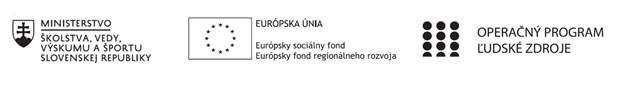 Štvrťročná správa o činnosti pedagogického zamestnanca pre štandardnú stupnicu jednotkových nákladov „hodinová sadzba učiteľa/učiteľov podľa kategórie škôl (ZŠ, SŠ) - počet hodín strávených vzdelávacími aktivitami („extra hodiny“)“Operačný programOP Ľudské zdroje Prioritná os1 Vzdelávanie PrijímateľStredná odborná škola techniky a služieb, Tovarnícka 1609, TopoľčanyNázov projektuZvýšenie kvality odborného vzdelávania a prípravy na Strednej odbornej škole techniky a služiebKód ITMS ŽoP 312011AGX9Meno a priezvisko pedagogického zamestnancaIng. Silvia LukáčováDruh školy Stredná škola – SOŠ TaS, Tovarnícka 1609, TopoľčanyNázov a číslo rozpočtovej položky rozpočtu projektu4.6.1  Štandardná stupnica jednotkových nákladov ,,hodinová sadzba učiteľa SŠ – zvýšené hodiny strávené vzdelávacími aktivitami (extra hodiny)"Obdobie vykonávanej činnosti01.10.2020 – 31.12.2020Správa o činnosti:    Názov vzdelávacej aktivity – extra hodina :  Výchova k podnikaniuPredmet sa vyučuje v triedach : I.D- kaderník, hostinský                                                   II.A BOZP, kozmetik                                                   III.A BOZP, kozmetik                                                   III.C kaderník, hostinský         Cieľom aktivity je zlepšiť výsledky žiakov v oblasti finančnej gramotnosti vrátane podnikateľských vedomostí a ekonomického myslenia prostredníctvom uplatnenia extra hodín a realizáciou aktivít mimoškolskej činnosti a vzdelávania a kooperácie pedagogických a odborných zamestnancov.Pri vyučovaní tohto predmetu sa použili aktivizujúce , názorno- demonštratívne , aplikačné a praktické metódy vyučovania na získanie požadovaných zručností. Október – odučené témy predmetuTrieda : I.D     Výchova k podnikaniu     Počet- 1 hodina2.10. Výrobný sektor (1 hod.)Trieda: III.C      Výchova k podnikaniu   Počet- 1 hodina7.10. Praktické vyhotovenie pracovnej zmluvy (1 hodina)Trieda : II.A      Výchova k podnikaniu    Počet – 2 hodiny7.10. Charakteristika seba samého (1 hodina)9.10. Určenie typu osobnosti (1 hodina)Trieda III.A   Výchova k podnikaniu   Počet-  2 hodiny2.10. Písanie potvrdenia (1 hodina)6.10. Štylizácia a písanie splnomocnenia (1 hodina)Od 12.10.2020 do 31.10. 2020 pozastavenie projektuNovember – odučené témy dištančnou formouTrieda I.D       Výchova k podnikaniu     Počet – 3 hodiny3.11. Formálna organizácia (1 hodina)5.11. Neformálna organizácia(1 hodina)19.11. Súkromný podnik s jedným vlastníkom (1 hodina)Trieda III.C     Výchova k podnikaniu   Počet- 1 hodina3.11. Motivácia zamestnancov (1 hodina)Trieda II.A   Výchova k podnikaniu   Počet- 4 hodiny4.11. Spôsoby hodnotenia zamestnancov (1 hodina)12.11. Pojem a cieľ drobného podnikania (1 hodina)18.11. Legislatívne a právne podmienky drobného podnikania (1 hodina)26.11. Hlavné etapy drobného podnikania (1 hodina)Trieda III.A    Výchova k podnikaniu    Počet  - 2 hodiny4.11. Dlžobný úpis (1 hodina)18.11. Motivačný list (1 hodina)Zoznam extra hodín odučených dištančným vzdelávaním:  3.11. 2020    – III.C    ( online, edupage) (1 hodina)  3.11. 2020    – I.D         ( online, edupage) (1 hodina)4.11. 2020    – III.A     ( online, edupage) (1 hodina)4.11. 2020    – II.A       ( online, edupage)  (1 hodina) 5.11. 2020    – I.D         ( online, edupage) (1 hodina)12.11. 2020    -  II.A       ( online, edupage) (1 hodina)18.11. 2020    - III.A          ( online, edupage) (1 hodina)18.11. 2020    – II.A     ( online, edupage) (1 hodina)19.11. 2020    – I.D       ( online, edupage) (1 hodina)26.11. 2020    – II.A        ( online, edupage) (1 hodina)Popis extra hodín odučených dištančnou formou: 3.11. 2020    – I.D   téma Formálna organizácia, formou online hodiny vysvetlené pravidlá a normy fungovania formálnej organizácia, cez edupage zadanie domácej úlohy a následným výstupom žiaka bol popis formálnej organizácie, ktorú by si sami založili.(1 hodina)  3.11. 2020    – III.C téma Motivácia zamestnancov, formou online hodiny vysvetlené spôsoby, akým možno zamestnanca motivovať, cez edupage zadanie domácej úlohy a následným výstupom žiaka bolo popísať, ako by on motivoval svojich zamestnancov (1 hodina) 4.11. 2020    – III.A  téma Dlžobný úpis, formou online hodiny predvedený spôsob písania dlžobného úpisu, cez edupage zadaná úloha  a výstupom bolo zaslanie dlžobného úpisu vytvoreného žiakom. (1 hodina)4.11. 2020    – II.A téma Spôsoby hodnotenia zamestnancov, formou online hodiny vysvetlené spôsoby hodnotenia zamestnancov, cez edupage zadanie domácej úlohy a následným výstupom žiaka bolo popísať, ako by on motivoval svojich zamestnancov. (1 hodina)5.11. 2020    – I.D téma Neformálna organizácia, formou online hodiny vysvetlené zásady  neformálnej organizácie, cez edupage zadaná úloha  a výstupom bolo zaslanie popisu neformálnej organizácie, ktorú by si vytvorili. (1 hodina)12.11. 2020    -  II.A      téma Pojem a cieľ drobného podnikania, formou online hodiny vysvetlené ciele drobného podnikania, cez edupage zadaná úloha  a výstupom bolo zaslanie cieľa žiakovej firmy.(1 hodina)18.11. 2020    - III.A téma Motivačný list, formou online hodiny predvedené písanie motivačného listu, cez edupage zadaná úloha  a výstupom bolo zaslanie motivačného listu vytvoreného žiakom.(1 hodina)18.11. 2020    – II.A téma Legislatívne a právne podmienky drobného podnikania, formou online hodiny vysvetlene legislatívne a právne podmienky drobného podnikania, cez edupage zadaná úloha. Výstupom bolo vypracovanie štyroch otázok týkajúcich sa legislatívy drobného podnikania.(1 hodina)19.11. 2020– I.D  téma Súkromný podnik s jedným vlastníkom, formou online hodiny vysvetlené podmienky fungovania súkromného podniku s jedným vlastníkom, cez edupage zadaná úloha  a výstupom bolo zaslanie popisu vlastného podniku, ktorý si žiak plánuje založiť.(1 hodina)26.11. 2020 – II.A téma Hlavné etapy drobného podnikania, formou online hodiny vysvetlené hlavné etapy životného cyklu drobného podniku, cez edupage zadaná úloha  a výstupom bolo zaslanie vypracovaných otázok týkajúcich sa etáp drobného podnikania.(1 hodina)December – odučené témy dištančnou formouTrieda : I.D      Výchova k podnikaniu       Počet – 4 hodiny1.12. Verejná obchodná spoločnosť(1 hodina)3.12. Komanditná spoločnosť(1 hodina)15.12. Kapitálové spoločnosti(1 hodina)17.12. Akciová spoločnosť(1 hodina)Trieda : III.C     Výchova k podnikaniu      Počet  - 2 hodiny1.12. Hodnotenie zamestnancov (1 hodina)15.12. Typy manažérov(1 hodina)Trieda: II.A      Výchova k podnikaniu   Počet- 3 hodiny2.12. Prieskum trhu(1 hodina)10.12. Reklama(1 hodina)16.12. Rozpočet na reklamu(1 hodina)Trieda III.A       Výchova k podnikaniu     Počet- 2 hodiny2.12. Profesijný životopis- praktické vyhotovenie(1 hodina)16.12. Pracovná zmluva- praktické vyhotovenie(1 hodina)Zoznam extra hodín odučených dištančným vzdelávaním:1.12. 2020    – III.C    ( online, edupage) (1 hodina)1.12. 2020    – I.D         ( online, edupage) (1 hodina)2.12. 2020    – III.A     ( online, edupage) (1 hodina)2.12. 2020    – II.A       ( online, edupage) (1 hodina)   3.12. 2020    – I.D         ( online, edupage) (1 hodina)10.12. 2020    -  II.A       ( online, edupage) (1 hodina)15.12. 2020    - III.C         ( online, edupage) (1 hodina)15.12. 2020    – I.D   ( online, edupage) (1 hodina)16.12. 2020    – III.A       ( online, edupage) (1 hodina)16.12. 2020    – II.A        ( online, edupage) (1 hodina)17.12.2020      - I.D        ( online, edupage) (1 hodina)Popis extra hodín odučených dištančnou formou: 1.12. 2020    – III.C   téma Hodnotenie zamestnancov, formou online hodiny vysvetlené spôsoby hodnotenia zamestnancov, cez edupage zadanie domácej úlohy a následným výstupom žiaka bol popis spôsobov hodnotenia zamestnancov v jeho vlastnej firme. (1 hodina) 1.12. 2020    – I.D téma Verejná obchodná spoločnosť, formou online hodiny vysvetlené princípy fungovanie verejnej obchodnej spoločnosti, cez edupage zadanie domácej úlohy a následným výstupom žiaka bolo popísať spôsob fungovania verejnej obchodnej spoločnosti. (1 hodina) 2.12. 2020    – III.A  téma Profesijný životopis, formou online hodiny predvedený spôsob písania Profesijného životopisu, cez edupage zadaná úloha  a výstupom bolo zaslanie profesijného životopisu vytvoreného žiakom. (1 hodina)2.12. 2020    – II.A téma Prieskum trhu, formou online hodiny vysvetlené spôsoby prieskumu trhu, cez edupage zadanie domácej úlohy a následným výstupom žiaka bolo popísať, ako by on uskutočnil prieskum trhu. (1 hodina)3.12. 2020    – I.D téma Komanditná spoločnosť, formou online hodiny vysvetlené zásady  fungovania komanditnej spoločnosti, cez edupage zadaná úloha  a výstupom bolo zaslanie popisu fungovania komanditnej spoločnosti. (1 hodina)10.12. 2020    -  II.A téma Reklama, formou online hodiny vysvetlené spôsoby tvorby reklamy, cez edupage zadaná úloha  a výstupom bolo popísanie spôsobov tvorby reklamy. (1 hodina)15.12. 2020    - III.C téma Typy manažérov, formou online hodiny pomenované typy manažérov, cez edupage zadaná úloha  a výstupom bolo zaslanie popisu manažéra, akého by žiak chcel v zamestnaní predstavovať. (1 hodina)15.12. 2020    – I.D téma Kapitálové spoločnosti, formou online hodiny vysvetlené princípy fungovania kapitálových spoločností, cez edupage zadaná úloha. Výstupom bolo vypracovanie štyroch otázok týkajúcich sa kapitálovej spoločnosti. (1 hodina)16.12. 2020– III.A  téma Pracovná zmluva, formou online hodiny vysvetlené náležitosti pracovnej zmluvy, cez edupage zadaná úloha  a výstupom bolo zaslanie pracovnej zmluvy vyhotovenej žiakom. (1 hodina)16.12. 2020 – II.A téma Rozpočet na reklamu, formou online hodiny vysvetlené hlavné etapy tvorby rozpočtu reklamy, cez edupage zadaná úloha  a výstupom bolo zaslanie vypracovaného rozpočtu na reklamu vo firme žiaka. (1 hodina)17.12.2020 - I.D téma Akciová spoločnosť, formou online hodiny vysvetlená problematika akciovej spoločnosti, cez edupage zadaná úloha a výstupom bolo vedieť popísať vznik, zánik, orgány spoločnosti a princípy fungovania akciovej spoločnosti. (1 hodina)Spolu odučené hodiny za mesiac október, november, december :  I.D- 8 hodínIII.C- 4 hodinyII.A- 9 hodínIII.A- 6 hodínVypracoval (meno, priezvisko, dátum)Ing. Silvia Lukáčová, 31.12.2021PodpisSchválil (meno, priezvisko, dátum)Mgr. Miloš Kováč, 31.12.2020Podpis